Aide pour commencer à utiliser le guide du préposé V.2.15Démarrez à partir de la page de titreImage correcte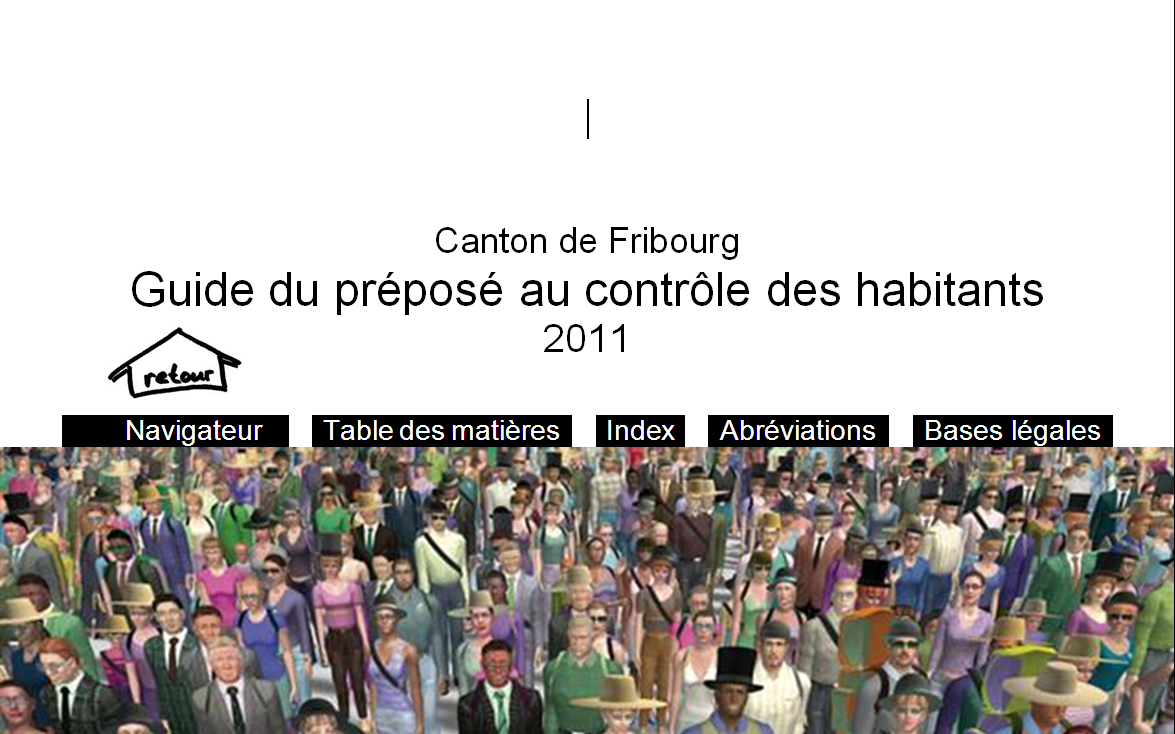 Image incorrecte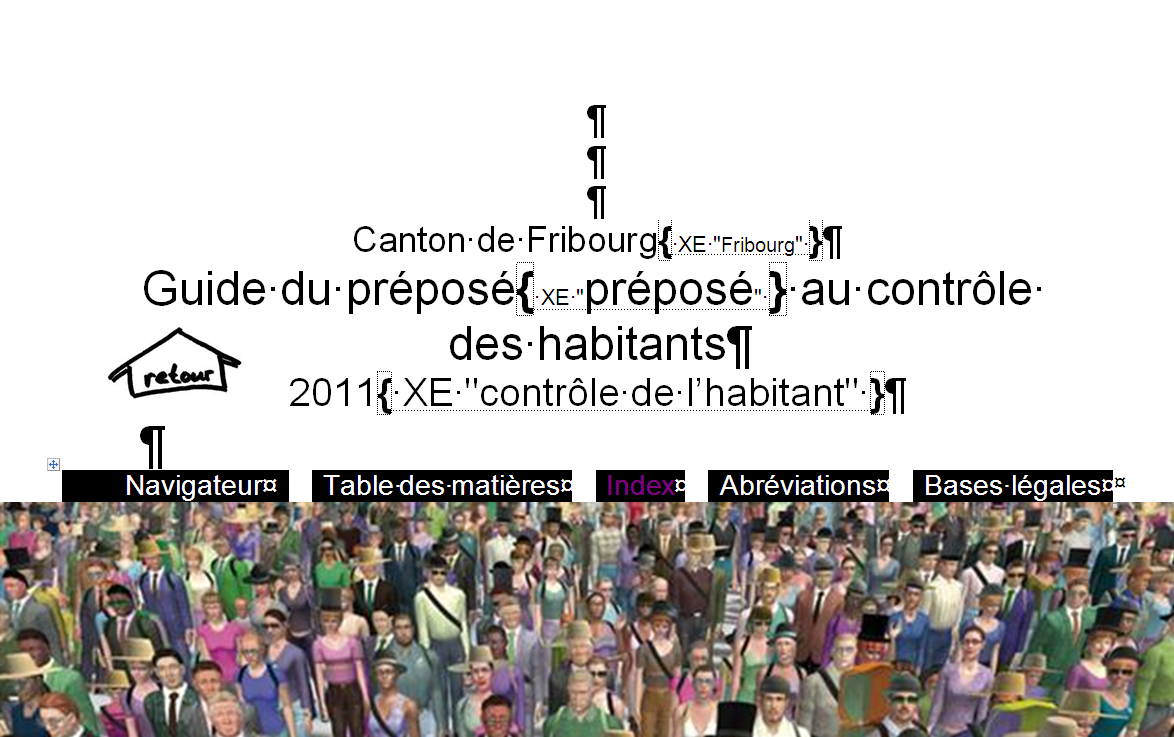 Si vous voyez l’image incorrecte,  veuillez préalablement désactiver dans Word l’affichage de toutes les marques de mise en forme en procédant de la manière suivante :a) Si vous avez Office 20031) Outils2) Options3) Affichage4) Décocher dans la zone « Marques de format » la case « Tous»5) OKb) Si vous avez Office 20071) Bouton Office2) Options Word3) Affichage4) Décocher la case « Afficher toutes les marques de mise en forme »5) OKPour chercher un renseignement, 3 portes d’entrée sont possibles.3 informations préliminaires importantesa) De manière générale, la navigation dans le document se fait en cliquant sur les liens hypertextes tout en maintenant la touche Ctrl du clavier enfoncée. La seule exception concerne la table des matières où l’on peut cliquer directement pour accéder à la page désirée.b) L’icône présente sur toutes les pages permet de revenir à la page du navigateur (voir explications sur le navigateur ci-dessous)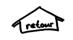 c) L’icône  en haut à droite de la page du navigateur permet de revenir à la page de titre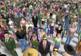 Porte 1Le navigateur que l’on atteint en cliquant sur le bouton 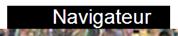 de la page de titre 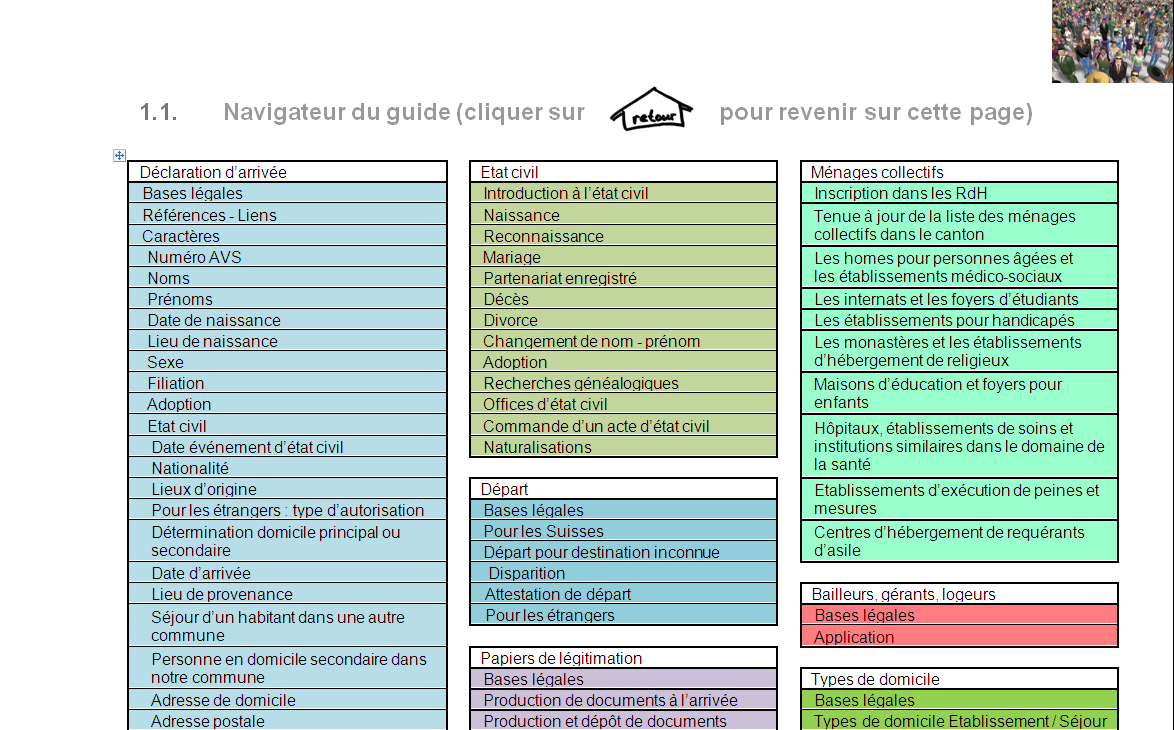 Dans ce navigateur, vous trouverez sur une page l’ensemble des rubriques traités dans le guide. Pour atteindre une rubrique, il suffit de la cliquer en maintenant la touche Ctrl enfoncée.Porte 2La table des matières que l’on atteint directement en cliquant sur le bouton  de la page de titre 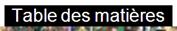 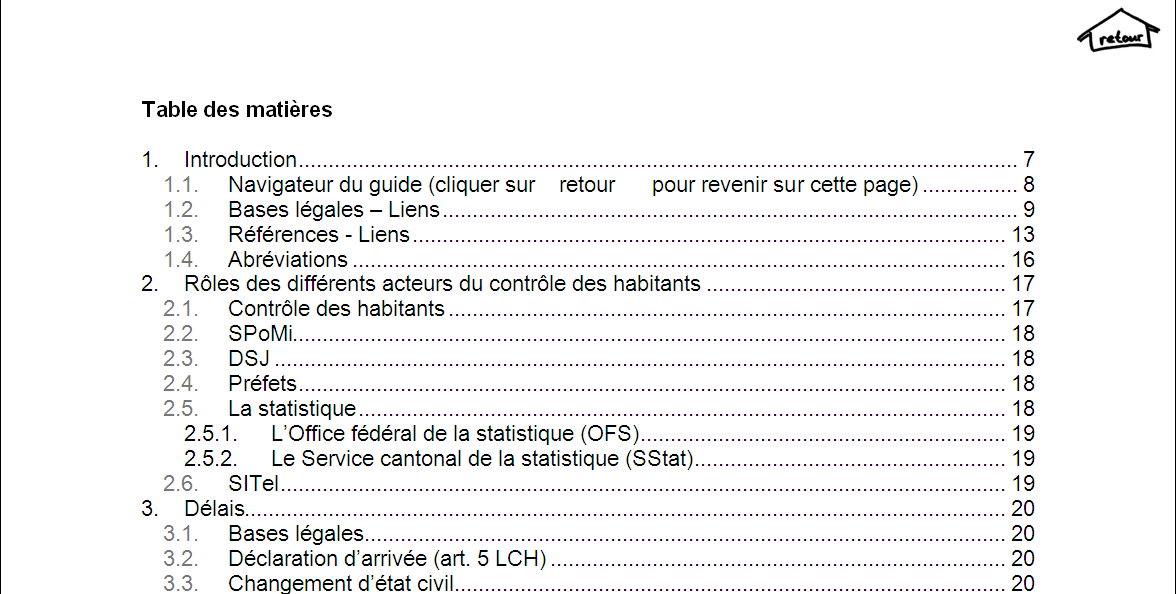 Porte 3L’index que l’on atteint directement en cliquant sur le bouton  de la page de titre 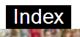 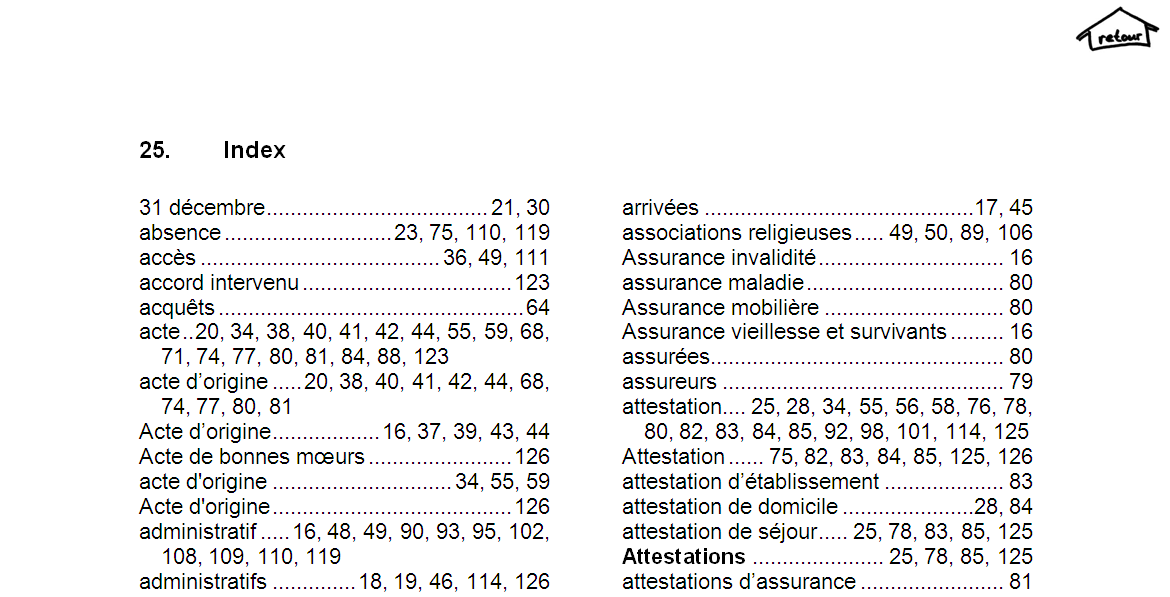 